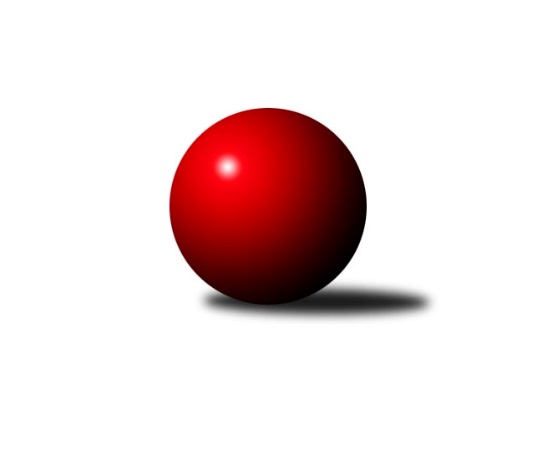 Č.5Ročník 2022/2023	29.4.2024 Sdružený Přebor Plzeňska 2022/2023Statistika 5. kolaTabulka družstev:		družstvo	záp	výh	rem	proh	skore	sety	průměr	body	plné	dorážka	chyby	1.	TJ Přeštice A	5	3	2	0	29.0 : 11.0 	(75.0 : 45.0)	2564	8	1790	774	51	2.	SKK Rokycany D	5	4	0	1	28.0 : 12.0 	(73.0 : 47.0)	2751	8	1918	833	67.4	3.	CB Dobřany C	5	4	0	1	23.5 : 16.5 	(72.5 : 47.5)	2993	8	2079	913	64.4	4.	TJ Baník Stříbro B	5	3	0	2	23.0 : 17.0 	(71.0 : 49.0)	2860	6	2022	839	58.8	5.	TJ Baník Stříbro C	4	2	0	2	18.0 : 14.0 	(53.0 : 43.0)	2775	4	1923	852	57	6.	TJ Slavoj Plzeň D	4	2	0	2	15.0 : 17.0 	(37.5 : 58.5)	2815	4	1986	829	77.8	7.	TJ Dobřany C	5	2	0	3	18.0 : 22.0 	(57.5 : 62.5)	2708	4	1897	811	59.6	8.	TJ Sokol Plzeň V B	3	1	1	1	11.0 : 13.0 	(32.5 : 39.5)	2946	3	2080	866	77	9.	TJ Sokol Plzeň V C	4	1	0	3	13.0 : 19.0 	(42.0 : 54.0)	2886	2	2007	879	78.5	10.	SK Škoda VS Plzeň C	5	0	1	4	10.5 : 29.5 	(47.5 : 72.5)	2719	1	1943	776	89.2	11.	TJ Slavoj Plzeň C	3	0	0	3	3.0 : 21.0 	(14.5 : 57.5)	2377	0	1740	637	94.7Tabulka doma:		družstvo	záp	výh	rem	proh	skore	sety	průměr	body	maximum	minimum	1.	SKK Rokycany D	3	3	0	0	20.0 : 4.0 	(50.5 : 21.5)	3086	6	3164	3014	2.	CB Dobřany C	3	3	0	0	16.0 : 8.0 	(45.5 : 26.5)	3167	6	3186	3154	3.	TJ Přeštice A	2	2	0	0	14.0 : 2.0 	(34.5 : 13.5)	2576	4	2612	2539	4.	TJ Baník Stříbro B	2	2	0	0	13.0 : 3.0 	(34.5 : 13.5)	2982	4	3001	2962	5.	TJ Sokol Plzeň V C	2	1	0	1	9.0 : 7.0 	(27.0 : 21.0)	2852	2	2890	2813	6.	TJ Baník Stříbro C	2	1	0	1	9.0 : 7.0 	(25.0 : 23.0)	2962	2	3000	2923	7.	TJ Slavoj Plzeň D	2	1	0	1	8.0 : 8.0 	(21.5 : 26.5)	2885	2	2955	2815	8.	TJ Dobřany C	3	1	0	2	9.0 : 15.0 	(34.0 : 38.0)	2355	2	2448	2284	9.	TJ Sokol Plzeň V B	1	0	1	0	4.0 : 4.0 	(10.5 : 13.5)	2951	1	2951	2951	10.	SK Škoda VS Plzeň C	2	0	1	1	6.5 : 9.5 	(20.0 : 28.0)	2725	1	2737	2713	11.	TJ Slavoj Plzeň C	2	0	0	2	3.0 : 13.0 	(12.5 : 35.5)	2629	0	2632	2625Tabulka venku:		družstvo	záp	výh	rem	proh	skore	sety	průměr	body	maximum	minimum	1.	TJ Přeštice A	3	1	2	0	15.0 : 9.0 	(40.5 : 31.5)	2561	4	2860	2407	2.	TJ Baník Stříbro C	2	1	0	1	9.0 : 7.0 	(28.0 : 20.0)	2682	2	2936	2428	3.	TJ Dobřany C	2	1	0	1	9.0 : 7.0 	(23.5 : 24.5)	2885	2	3003	2767	4.	SKK Rokycany D	2	1	0	1	8.0 : 8.0 	(22.5 : 25.5)	2584	2	2757	2411	5.	CB Dobřany C	2	1	0	1	7.5 : 8.5 	(27.0 : 21.0)	2906	2	2918	2893	6.	TJ Sokol Plzeň V B	2	1	0	1	7.0 : 9.0 	(22.0 : 26.0)	2944	2	2953	2935	7.	TJ Slavoj Plzeň D	2	1	0	1	7.0 : 9.0 	(16.0 : 32.0)	2780	2	2847	2712	8.	TJ Baník Stříbro B	3	1	0	2	10.0 : 14.0 	(36.5 : 35.5)	2820	2	3057	2473	9.	TJ Slavoj Plzeň C	1	0	0	1	0.0 : 8.0 	(2.0 : 22.0)	2126	0	2126	2126	10.	TJ Sokol Plzeň V C	2	0	0	2	4.0 : 12.0 	(15.0 : 33.0)	2903	0	3026	2779	11.	SK Škoda VS Plzeň C	3	0	0	3	4.0 : 20.0 	(27.5 : 44.5)	2717	0	2790	2651Tabulka podzimní části:		družstvo	záp	výh	rem	proh	skore	sety	průměr	body	doma	venku	1.	TJ Přeštice A	5	3	2	0	29.0 : 11.0 	(75.0 : 45.0)	2564	8 	2 	0 	0 	1 	2 	0	2.	SKK Rokycany D	5	4	0	1	28.0 : 12.0 	(73.0 : 47.0)	2751	8 	3 	0 	0 	1 	0 	1	3.	CB Dobřany C	5	4	0	1	23.5 : 16.5 	(72.5 : 47.5)	2993	8 	3 	0 	0 	1 	0 	1	4.	TJ Baník Stříbro B	5	3	0	2	23.0 : 17.0 	(71.0 : 49.0)	2860	6 	2 	0 	0 	1 	0 	2	5.	TJ Baník Stříbro C	4	2	0	2	18.0 : 14.0 	(53.0 : 43.0)	2775	4 	1 	0 	1 	1 	0 	1	6.	TJ Slavoj Plzeň D	4	2	0	2	15.0 : 17.0 	(37.5 : 58.5)	2815	4 	1 	0 	1 	1 	0 	1	7.	TJ Dobřany C	5	2	0	3	18.0 : 22.0 	(57.5 : 62.5)	2708	4 	1 	0 	2 	1 	0 	1	8.	TJ Sokol Plzeň V B	3	1	1	1	11.0 : 13.0 	(32.5 : 39.5)	2946	3 	0 	1 	0 	1 	0 	1	9.	TJ Sokol Plzeň V C	4	1	0	3	13.0 : 19.0 	(42.0 : 54.0)	2886	2 	1 	0 	1 	0 	0 	2	10.	SK Škoda VS Plzeň C	5	0	1	4	10.5 : 29.5 	(47.5 : 72.5)	2719	1 	0 	1 	1 	0 	0 	3	11.	TJ Slavoj Plzeň C	3	0	0	3	3.0 : 21.0 	(14.5 : 57.5)	2377	0 	0 	0 	2 	0 	0 	1Tabulka jarní části:		družstvo	záp	výh	rem	proh	skore	sety	průměr	body	doma	venku	1.	TJ Slavoj Plzeň C	0	0	0	0	0.0 : 0.0 	(0.0 : 0.0)	0	0 	0 	0 	0 	0 	0 	0 	2.	TJ Přeštice A	0	0	0	0	0.0 : 0.0 	(0.0 : 0.0)	0	0 	0 	0 	0 	0 	0 	0 	3.	TJ Slavoj Plzeň D	0	0	0	0	0.0 : 0.0 	(0.0 : 0.0)	0	0 	0 	0 	0 	0 	0 	0 	4.	SKK Rokycany D	0	0	0	0	0.0 : 0.0 	(0.0 : 0.0)	0	0 	0 	0 	0 	0 	0 	0 	5.	TJ Dobřany C	0	0	0	0	0.0 : 0.0 	(0.0 : 0.0)	0	0 	0 	0 	0 	0 	0 	0 	6.	CB Dobřany C	0	0	0	0	0.0 : 0.0 	(0.0 : 0.0)	0	0 	0 	0 	0 	0 	0 	0 	7.	TJ Baník Stříbro C	0	0	0	0	0.0 : 0.0 	(0.0 : 0.0)	0	0 	0 	0 	0 	0 	0 	0 	8.	TJ Sokol Plzeň V B	0	0	0	0	0.0 : 0.0 	(0.0 : 0.0)	0	0 	0 	0 	0 	0 	0 	0 	9.	SK Škoda VS Plzeň C	0	0	0	0	0.0 : 0.0 	(0.0 : 0.0)	0	0 	0 	0 	0 	0 	0 	0 	10.	TJ Sokol Plzeň V C	0	0	0	0	0.0 : 0.0 	(0.0 : 0.0)	0	0 	0 	0 	0 	0 	0 	0 	11.	TJ Baník Stříbro B	0	0	0	0	0.0 : 0.0 	(0.0 : 0.0)	0	0 	0 	0 	0 	0 	0 	0 Zisk bodů pro družstvo:		jméno hráče	družstvo	body	zápasy	v %	dílčí body	sety	v %	1.	Roman Janota 	TJ Přeštice A 	5	/	5	(100%)	17.5	/	20	(88%)	2.	Jiří Vavřička 	SKK Rokycany D 	5	/	5	(100%)	17	/	20	(85%)	3.	Miroslav Šteffl 	TJ Přeštice A 	5	/	5	(100%)	16	/	20	(80%)	4.	Václav Dubec 	TJ Baník Stříbro B 	5	/	5	(100%)	15	/	20	(75%)	5.	Vladimír Šraga 	TJ Baník Stříbro C 	4	/	4	(100%)	15	/	16	(94%)	6.	David Junek 	TJ Baník Stříbro C 	4	/	4	(100%)	14	/	16	(88%)	7.	David Wohlmuth 	SKK Rokycany D 	4	/	4	(100%)	10.5	/	16	(66%)	8.	Zdeněk Weigl 	SK Škoda VS Plzeň C 	4	/	5	(80%)	16	/	20	(80%)	9.	Milan Šimek 	CB Dobřany C 	4	/	5	(80%)	16	/	20	(80%)	10.	Zuzana Záveská 	TJ Baník Stříbro B 	4	/	5	(80%)	15	/	20	(75%)	11.	Milan Kubát 	TJ Přeštice A 	4	/	5	(80%)	12.5	/	20	(63%)	12.	Martin Krištof 	TJ Dobřany C 	3	/	3	(100%)	12	/	12	(100%)	13.	Patrik Kolář 	TJ Sokol Plzeň V B 	3	/	3	(100%)	12	/	12	(100%)	14.	Jaroslav Zavadil 	TJ Přeštice A 	3	/	3	(100%)	10	/	12	(83%)	15.	David Vincze 	TJ Slavoj Plzeň D 	3	/	3	(100%)	9	/	12	(75%)	16.	Tomáš Havel 	SKK Rokycany D 	3	/	4	(75%)	13.5	/	16	(84%)	17.	Ondřej Musil 	CB Dobřany C 	3	/	4	(75%)	12	/	16	(75%)	18.	Josef Fišer 	CB Dobřany C 	3	/	4	(75%)	12	/	16	(75%)	19.	Petr Bohuslav 	SKK Rokycany D 	3	/	4	(75%)	10	/	16	(63%)	20.	Jan Valdman 	TJ Sokol Plzeň V C 	3	/	4	(75%)	10	/	16	(63%)	21.	Karel Konvář 	TJ Sokol Plzeň V C 	3	/	4	(75%)	8	/	16	(50%)	22.	Stanislav Zoubek 	TJ Baník Stříbro B 	3	/	5	(60%)	12	/	20	(60%)	23.	Jiří Jelínek 	TJ Dobřany C 	3	/	5	(60%)	9	/	20	(45%)	24.	Karel Majner 	SK Škoda VS Plzeň C 	2.5	/	4	(63%)	9.5	/	16	(59%)	25.	Martin Provazník 	CB Dobřany C 	2	/	2	(100%)	7	/	8	(88%)	26.	Karel Vavřička 	TJ Přeštice A 	2	/	2	(100%)	6.5	/	8	(81%)	27.	Zbyněk Hirschl 	TJ Přeštice A 	2	/	2	(100%)	4	/	8	(50%)	28.	Jakub Kovářík 	TJ Slavoj Plzeň D 	2	/	3	(67%)	8.5	/	12	(71%)	29.	Lukáš Kiráľ 	SKK Rokycany D 	2	/	3	(67%)	8	/	12	(67%)	30.	Jiří Karlík 	TJ Sokol Plzeň V C 	2	/	4	(50%)	11	/	16	(69%)	31.	Michal Pilař 	SKK Rokycany D 	2	/	4	(50%)	10	/	16	(63%)	32.	Vendula Blechová 	CB Dobřany C 	2	/	4	(50%)	9	/	16	(56%)	33.	Václav Štych 	TJ Dobřany C 	2	/	4	(50%)	9	/	16	(56%)	34.	Miroslav Hrad 	TJ Baník Stříbro C 	2	/	4	(50%)	8	/	16	(50%)	35.	Martin Andrš 	TJ Baník Stříbro C 	2	/	4	(50%)	8	/	16	(50%)	36.	Josef Hora 	TJ Přeštice A 	2	/	4	(50%)	7.5	/	16	(47%)	37.	Milan Gleissner 	TJ Dobřany C 	2	/	4	(50%)	5.5	/	16	(34%)	38.	Alexander Kalas 	TJ Slavoj Plzeň D 	2	/	4	(50%)	5.5	/	16	(34%)	39.	Karel Smrž 	TJ Baník Stříbro B 	2	/	4	(50%)	5	/	16	(31%)	40.	Michal Duchek 	TJ Baník Stříbro B 	2	/	5	(40%)	11.5	/	20	(58%)	41.	Petr Trdlička 	TJ Dobřany C 	2	/	5	(40%)	8	/	20	(40%)	42.	Karel Mašek 	TJ Slavoj Plzeň C 	1	/	1	(100%)	4	/	4	(100%)	43.	Pavel Kučera 	TJ Sokol Plzeň V C 	1	/	1	(100%)	3	/	4	(75%)	44.	Natálie Bajerová 	TJ Slavoj Plzeň D 	1	/	1	(100%)	3	/	4	(75%)	45.	Pavel Troch 	TJ Sokol Plzeň V B 	1	/	1	(100%)	3	/	4	(75%)	46.	František Vaněček 	TJ Sokol Plzeň V B 	1	/	2	(50%)	6	/	8	(75%)	47.	Jáchym Kaas 	TJ Slavoj Plzeň D 	1	/	2	(50%)	4	/	8	(50%)	48.	Václav Bečvářík 	TJ Sokol Plzeň V C 	1	/	2	(50%)	3.5	/	8	(44%)	49.	Karel Ganaj 	TJ Sokol Plzeň V B 	1	/	2	(50%)	3	/	8	(38%)	50.	Filip Rataj 	TJ Slavoj Plzeň D 	1	/	3	(33%)	5.5	/	12	(46%)	51.	Libor Pelcman 	TJ Sokol Plzeň V B 	1	/	3	(33%)	5	/	12	(42%)	52.	Jan Kraus 	TJ Slavoj Plzeň C 	1	/	3	(33%)	4	/	12	(33%)	53.	Jan Mertl 	TJ Dobřany C 	1	/	3	(33%)	4	/	12	(33%)	54.	Andrea Pytlíková 	SKK Rokycany D 	1	/	3	(33%)	3	/	12	(25%)	55.	Petr Beneš 	TJ Baník Stříbro C 	1	/	3	(33%)	3	/	12	(25%)	56.	Jan Pešek 	TJ Slavoj Plzeň D 	1	/	3	(33%)	2	/	12	(17%)	57.	Milan Vlček 	TJ Baník Stříbro B 	1	/	4	(25%)	8.5	/	16	(53%)	58.	Kryštof Majner 	SK Škoda VS Plzeň C 	1	/	4	(25%)	6	/	16	(38%)	59.	Pavel Spisar 	TJ Baník Stříbro C 	1	/	4	(25%)	5	/	16	(31%)	60.	Oldřich Lohr 	TJ Sokol Plzeň V C 	1	/	4	(25%)	4.5	/	16	(28%)	61.	Václava Flaišhanzová 	SK Škoda VS Plzeň C 	1	/	4	(25%)	4	/	16	(25%)	62.	Zdeňka Nová 	CB Dobřany C 	1	/	5	(20%)	10.5	/	20	(53%)	63.	Petr Sloup 	TJ Dobřany C 	1	/	5	(20%)	9	/	20	(45%)	64.	Kamila Novotná 	CB Dobřany C 	0.5	/	3	(17%)	4	/	12	(33%)	65.	Jan Vlach 	TJ Baník Stříbro B 	0	/	1	(0%)	2	/	4	(50%)	66.	Jiří Hůrka 	TJ Baník Stříbro B 	0	/	1	(0%)	2	/	4	(50%)	67.	Veronika Kožíšková 	CB Dobřany C 	0	/	1	(0%)	1	/	4	(25%)	68.	Roman Matys 	TJ Dobřany C 	0	/	1	(0%)	1	/	4	(25%)	69.	Jiří Diviš 	TJ Sokol Plzeň V C 	0	/	1	(0%)	1	/	4	(25%)	70.	Dalibor Henrich 	TJ Slavoj Plzeň C 	0	/	1	(0%)	0	/	4	(0%)	71.	Hana Hofreitrová 	TJ Slavoj Plzeň C 	0	/	1	(0%)	0	/	4	(0%)	72.	Josef Duchek 	TJ Přeštice A 	0	/	1	(0%)	0	/	4	(0%)	73.	Jaroslav Solový 	TJ Baník Stříbro C 	0	/	1	(0%)	0	/	4	(0%)	74.	Josef Tětek 	TJ Sokol Plzeň V B 	0	/	2	(0%)	1.5	/	8	(19%)	75.	Alena Nekulová 	SKK Rokycany D 	0	/	2	(0%)	1	/	8	(13%)	76.	Zdeněk Eichler 	CB Dobřany C 	0	/	2	(0%)	1	/	8	(13%)	77.	Josef Michal 	TJ Přeštice A 	0	/	2	(0%)	1	/	8	(13%)	78.	Iva Černá 	TJ Slavoj Plzeň C 	0	/	2	(0%)	0	/	8	(0%)	79.	Václav Pavlíček 	TJ Sokol Plzeň V B 	0	/	2	(0%)	0	/	8	(0%)	80.	Veronika Nováková 	TJ Slavoj Plzeň C 	0	/	2	(0%)	0	/	8	(0%)	81.	Jaromír Kotas 	TJ Slavoj Plzeň C 	0	/	3	(0%)	3	/	12	(25%)	82.	Jiří Hebr 	SK Škoda VS Plzeň C 	0	/	3	(0%)	3	/	12	(25%)	83.	Jan Jirovský 	TJ Sokol Plzeň V B 	0	/	3	(0%)	2	/	12	(17%)	84.	Radek Pěnička 	TJ Sokol Plzeň V C 	0	/	3	(0%)	1	/	12	(8%)	85.	Jaroslav Honsa 	TJ Slavoj Plzeň C 	0	/	3	(0%)	1	/	12	(8%)	86.	Karel Jindra 	SK Škoda VS Plzeň C 	0	/	4	(0%)	2	/	16	(13%)	87.	Rudolf Březina 	TJ Slavoj Plzeň D 	0	/	4	(0%)	0	/	16	(0%)	88.	Petr Zíka 	SK Škoda VS Plzeň C 	0	/	5	(0%)	6	/	20	(30%)Průměry na kuželnách:		kuželna	průměr	plné	dorážka	chyby	výkon na hráče	1.	CB Dobřany, 1-4	3097	2169	928	65.5	(516.3)	2.	SKK Rokycany, 1-4	2949	2082	867	82.7	(491.5)	3.	Stříbro, 1-4	2885	2010	875	72.0	(481.0)	4.	Sokol Plzeň V, 1-4	2849	2002	846	80.1	(474.9)	5.	TJ Slavoj Plzeň, 1-4	2819	1975	844	67.6	(469.8)	6.	SK Škoda VS Plzeň, 1-4	2695	1879	816	73.0	(449.3)	7.	TJ Přeštice, 1-2	2437	1725	711	58.0	(406.3)	8.	TJ Dobřany, 1-2	2385	1677	707	53.8	(397.5)Nejlepší výkony na kuželnách:CB Dobřany, 1-4CB Dobřany C	3186	1. kolo	Milan Šimek 	CB Dobřany C	582	3. koloCB Dobřany C	3160	5. kolo	Milan Šimek 	CB Dobřany C	579	1. koloCB Dobřany C	3154	3. kolo	Ondřej Musil 	CB Dobřany C	575	5. koloTJ Baník Stříbro B	3057	3. kolo	Martin Provazník 	CB Dobřany C	565	3. koloTJ Sokol Plzeň V C	3026	1. kolo	Karel Konvář 	TJ Sokol Plzeň V C	556	1. koloTJ Dobřany C	3003	5. kolo	Ondřej Musil 	CB Dobřany C	553	3. kolo		. kolo	Zdeňka Nová 	CB Dobřany C	549	5. kolo		. kolo	Pavel Kučera 	TJ Sokol Plzeň V C	546	1. kolo		. kolo	Zuzana Záveská 	TJ Baník Stříbro B	546	3. kolo		. kolo	Zdeňka Nová 	CB Dobřany C	541	1. koloSKK Rokycany, 1-4SKK Rokycany D	3164	1. kolo	Tomáš Havel 	SKK Rokycany D	570	3. koloSKK Rokycany D	3080	3. kolo	Lukáš Kiráľ 	SKK Rokycany D	564	3. koloSKK Rokycany D	3014	5. kolo	Michal Pilař 	SKK Rokycany D	557	1. koloTJ Sokol Plzeň V B	2935	5. kolo	Zdeněk Weigl 	SK Škoda VS Plzeň C	556	3. koloSK Škoda VS Plzeň C	2790	3. kolo	Jiří Vavřička 	SKK Rokycany D	540	5. koloTJ Slavoj Plzeň D	2712	1. kolo	Tomáš Havel 	SKK Rokycany D	540	1. kolo		. kolo	Jiří Vavřička 	SKK Rokycany D	539	1. kolo		. kolo	Lukáš Kiráľ 	SKK Rokycany D	538	5. kolo		. kolo	Patrik Kolář 	TJ Sokol Plzeň V B	533	5. kolo		. kolo	Libor Pelcman 	TJ Sokol Plzeň V B	532	5. koloStříbro, 1-4TJ Baník Stříbro B	3001	4. kolo	Vladimír Šraga 	TJ Baník Stříbro C	564	3. koloTJ Baník Stříbro C	3000	1. kolo	Vladimír Šraga 	TJ Baník Stříbro C	564	1. koloTJ Baník Stříbro B	2962	2. kolo	Jiří Vavřička 	SKK Rokycany D	548	2. koloTJ Sokol Plzeň V B	2953	3. kolo	David Junek 	TJ Baník Stříbro C	543	3. koloTJ Baník Stříbro C	2923	3. kolo	Zuzana Záveská 	TJ Baník Stříbro B	540	4. koloTJ Sokol Plzeň V C	2779	4. kolo	Pavel Troch 	TJ Sokol Plzeň V B	531	3. koloSKK Rokycany D	2757	2. kolo	Patrik Kolář 	TJ Sokol Plzeň V B	526	3. koloSK Škoda VS Plzeň C	2711	1. kolo	Jan Valdman 	TJ Sokol Plzeň V C	519	4. kolo		. kolo	Stanislav Zoubek 	TJ Baník Stříbro B	518	4. kolo		. kolo	Zuzana Záveská 	TJ Baník Stříbro B	518	2. koloSokol Plzeň V, 1-4TJ Sokol Plzeň V B	3051	2. kolo	Patrik Kolář 	TJ Sokol Plzeň V B	557	4. koloTJ Sokol Plzeň V B	2951	4. kolo	Jáchym Kaas 	TJ Slavoj Plzeň D	555	3. koloTJ Sokol Plzeň V C	2890	5. kolo	Jan Valdman 	TJ Sokol Plzeň V C	548	3. koloTJ Přeštice A	2860	4. kolo	Miroslav Šteffl 	TJ Přeštice A	548	4. koloTJ Slavoj Plzeň D	2847	3. kolo	František Vaněček 	TJ Sokol Plzeň V B	545	2. koloTJ Sokol Plzeň V C	2813	3. kolo	Patrik Kolář 	TJ Sokol Plzeň V B	535	2. koloTJ Slavoj Plzeň C	2731	2. kolo	Roman Janota 	TJ Přeštice A	531	4. koloSK Škoda VS Plzeň C	2651	5. kolo	Jan Valdman 	TJ Sokol Plzeň V C	530	5. kolo		. kolo	Jaromír Kotas 	TJ Slavoj Plzeň C	530	2. kolo		. kolo	Václav Bečvářík 	TJ Sokol Plzeň V C	529	5. koloTJ Slavoj Plzeň, 1-4TJ Slavoj Plzeň D	2955	2. kolo	David Junek 	TJ Baník Stříbro C	574	4. koloTJ Baník Stříbro C	2936	4. kolo	David Vincze 	TJ Slavoj Plzeň D	548	2. koloTJ Baník Stříbro B	2929	5. kolo	Josef Fišer 	CB Dobřany C	542	2. koloCB Dobřany C	2893	2. kolo	Jakub Kovářík 	TJ Slavoj Plzeň D	524	2. koloTJ Slavoj Plzeň D	2815	5. kolo	Zuzana Záveská 	TJ Baník Stříbro B	523	5. koloTJ Dobřany C	2767	1. kolo	Karel Mašek 	TJ Slavoj Plzeň C	519	1. koloTJ Slavoj Plzeň C	2632	1. kolo	David Vincze 	TJ Slavoj Plzeň D	513	5. koloTJ Slavoj Plzeň C	2625	4. kolo	Michal Duchek 	TJ Baník Stříbro B	508	5. kolo		. kolo	Ondřej Musil 	CB Dobřany C	507	2. kolo		. kolo	Jan Kraus 	TJ Slavoj Plzeň C	504	4. koloSK Škoda VS Plzeň, 1-4CB Dobřany C	2918	4. kolo	Milan Šimek 	CB Dobřany C	538	4. koloSK Škoda VS Plzeň C	2737	4. kolo	Miroslav Šteffl 	TJ Přeštice A	522	2. koloSK Škoda VS Plzeň C	2713	2. kolo	Josef Fišer 	CB Dobřany C	507	4. koloTJ Přeštice A	2415	2. kolo	Zdeněk Weigl 	SK Škoda VS Plzeň C	503	4. kolo		. kolo	Milan Kubát 	TJ Přeštice A	499	2. kolo		. kolo	Karel Majner 	SK Škoda VS Plzeň C	493	4. kolo		. kolo	Kamila Novotná 	CB Dobřany C	493	4. kolo		. kolo	Zdeněk Weigl 	SK Škoda VS Plzeň C	490	2. kolo		. kolo	Zdeňka Nová 	CB Dobřany C	488	4. kolo		. kolo	Roman Janota 	TJ Přeštice A	484	2. koloTJ Přeštice, 1-2TJ Přeštice A	2612	5. kolo	Zuzana Záveská 	TJ Baník Stříbro B	476	1. koloTJ Přeštice A	2539	1. kolo	Milan Kubát 	TJ Přeštice A	468	5. koloTJ Baník Stříbro B	2473	1. kolo	Jaroslav Zavadil 	TJ Přeštice A	454	5. koloTJ Slavoj Plzeň C	2126	5. kolo	Miroslav Šteffl 	TJ Přeštice A	444	1. kolo		. kolo	Roman Janota 	TJ Přeštice A	436	1. kolo		. kolo	Karel Vavřička 	TJ Přeštice A	436	5. kolo		. kolo	Roman Janota 	TJ Přeštice A	425	5. kolo		. kolo	Josef Hora 	TJ Přeštice A	424	1. kolo		. kolo	Zbyněk Hirschl 	TJ Přeštice A	423	1. kolo		. kolo	Miroslav Šteffl 	TJ Přeštice A	421	5. koloTJ Dobřany, 1-2TJ Dobřany C	2448	2. kolo	David Junek 	TJ Baník Stříbro C	476	2. koloTJ Baník Stříbro C	2428	2. kolo	Milan Gleissner 	TJ Dobřany C	450	4. koloSKK Rokycany D	2411	4. kolo	Jiří Vavřička 	SKK Rokycany D	443	4. koloTJ Přeštice A	2407	3. kolo	Milan Kubát 	TJ Přeštice A	441	3. koloTJ Dobřany C	2332	4. kolo	Martin Krištof 	TJ Dobřany C	439	2. koloTJ Dobřany C	2284	3. kolo	Roman Janota 	TJ Přeštice A	435	3. kolo		. kolo	Tomáš Havel 	SKK Rokycany D	434	4. kolo		. kolo	Vladimír Šraga 	TJ Baník Stříbro C	419	2. kolo		. kolo	Jiří Jelínek 	TJ Dobřany C	417	3. kolo		. kolo	Jiří Jelínek 	TJ Dobřany C	416	2. koloČetnost výsledků:	8.0 : 0.0	1x	7.0 : 1.0	6x	6.0 : 2.0	6x	5.0 : 3.0	2x	4.0 : 4.0	2x	2.5 : 5.5	1x	2.0 : 6.0	5x	1.0 : 7.0	2x